Modal verbs QuizWrite the correct modal for the following sentences. Use should, shouldn't, can, can't or couldn't. Sometimes negative forms are used. Bovenkant formulierIt was very dark last night. I see the man on the road.He's not very strong. He try to lift the box.She's singing in the shower. I hear her.We must be home by ten o'clock. Perhaps we go now.Cigarettes are unhealthy. People smoke them.Your face is dirty. You wash it.That book doesn't belong to him. He take it.Emily's on a diet. She eat that cake.When I was young I cook at all.10.The speed limit is 50 mph. You slow down.Onderkant formulier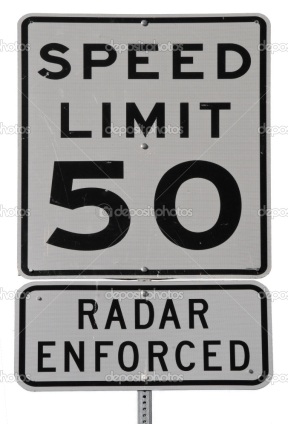 